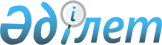 Об определении перечня должностей специалистов, работающих в аульной (сельской) местности и имеющих право на повышенные не менее чем на двадцать пять процентов должностные оклады и тарифные ставки
					
			Утративший силу
			
			
		
					Постановление акимата Костанайского района Костанайской области от 10 ноября 2008 года № 528. Зарегистрировано Управлением юстиции Костанайского района Костанайской области 12 декабря 2008 года № 9-14-95. Утратило силу постановлением акимата Костанайского района Костанайской области от 10 июня 2015 года № 317

      Сноска. Утратило силу постановлением акимата Костанайского района Костанайской области от 10.06.2015 № 317.      В соответствии с пунктом 3 статьи 238 Трудового кодекса Республики Казахстан акимат Костанайского района ПОСТАНОВЛЯЕТ:

      1. Определить перечень должностей специалистов социального обеспечения, образования, культуры, работающих в аульной (сельской) местности и имеющих право на повышенные не менее чем на двадцать пять процентов должностные оклады и тарифные ставки за счет средств районного бюджета на 2008 год, согласно приложению.

      2. Настоящее постановление вводится в действие по истечении 10 календарных дней после дня его первого официального опубликования и распространяется на отношения, возникшие с 1 января 2008 года.      Аким района                                Г.Тюркин

Приложение              

к постановлению акимата 

от 10 ноября 2008 года  

№ 528                    Перечень должностей специалистов образования      1) учителя всех специальностей;

      2) директора школ;

      3) директор внешкольной организации дополнительного образования;

      4) руководитель дошкольного государственного учреждения и казенного предприятий;

      5) заместитель директора по научной, учебной, учебно-производственной, учебно-воспитательной, воспитательной работе, профильному обучению, по информационным технологиям общеобразовательных школ (школы, гимназии);

      6) социальный педагог;

      7) педагог организатор;

      8) педагог дополнительного образования;

      9) педагог-психолог;

      10) старший воспитатель, воспитатель;

      11) музыкальный руководитель;

      12) старший вожатый;

      13) инструктор по физической культуре;

      14) заведующий кабинетом психолого-педагогической коррекции;

      15) начальник лагеря (оборонно-спортивного, оздоровительного, школьного, труда и отдыха);

      16) заведующий учебно-производственной (учебной) мастерской;

      17) заведующий методическим кабинетом;

      18) инструктор по труду;

      19) учитель-логопед;

      20) учитель-дефектолог;

      21) заведующий интернатом;

      22) культорганизатор;

      23) методисты;

      24) мастер производственного обучения;

      25) аккомпаниатор;

      26) концертмейстер;

      27) руководитель студий, клубов;

      28) медицинская сестра;

      29) диетическая сестра;

      30) библиотекарь;

      31) заведующий библиотекой;

      32) врач;

      33) тренер-преподаватель;

      34) преподаватель по начальной военной подготовке;

      35) хореограф. 

Перечень должностей специалистов культуры      1) директор;

      2) заместитель директора;

      3) руководитель подразделения;

      4) методисты;

      5) художник-оформитель;

      6) музыкальный руководитель;

      7) руководитель кружка;

      8) старший культорганизатор, культорганизатор;

      9) аккомпаниатор;

      10) библиотекарь;

      11) библиограф;

      12) специалисты досуговой работы;

      13) хореограф. 

Перечень должностей специалистов

социальной защиты населения      1) заведующий отделением социальной помощи;

      2) социальный работник по уходу;

      3) специалист по социальной работе;

      4) консультант по социальной работе;
					© 2012. РГП на ПХВ «Институт законодательства и правовой информации Республики Казахстан» Министерства юстиции Республики Казахстан
				